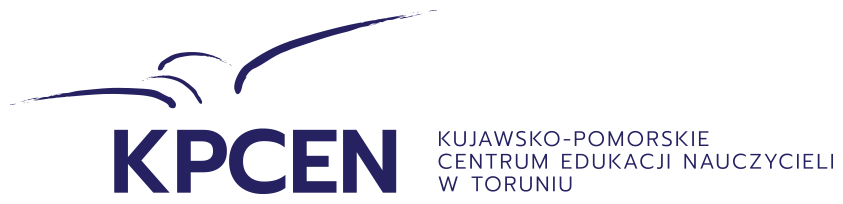 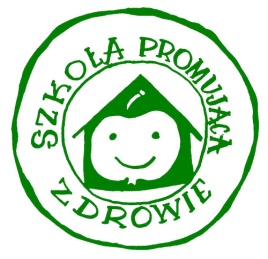 Sprawozdanie z realizacji zadań Szkoły Promującej Zdrowie:Informacje podstawowe o szkole:Opis realizacji projektu.Opis stopnia akceptacji idei Szkoły Promującej Zdrowie.Program edukacji zdrowotnej.Informacje na temat współpracy z rodzicami i środowiskiem lokalnym.Informacje w zakresie przeszkolenia rady pedagogicznej, uczniów, rodziców i administracji.Opis pracy koordynatora i szkolnego/przedszkolnego zespołu promocji zdrowia.Informacje na temat wyników monitorowania samopoczucia społeczności szkolnej.Opis dostępnego dla szkoły sposobu współpracy ze służbą zdrowia.Inna dokumentacja z przebiegu programu. Raport z badania problemów/standardów szkoły promującej zdrowie.Potrzeby zgłaszane pod adresem Wojewódzkiego Zespołu ds. Szkół/Przedszkoli Promujących Zdrowie.Nazwa AdresTelefonAdres e-mailStrona wwwLiczba uczniów/wychowankówImię i nazwisko dyrektora placówkiImię i nazwisko koordynatoraImiona i nazwiska członków szkolnego zespołuData podjęcia uchwały o przystąpieniu do programuData przyjęcia do Kujawsko-Pomorskiej Sieci Szkół Promujących Zdrowie